Eigenvalue      2nd order systems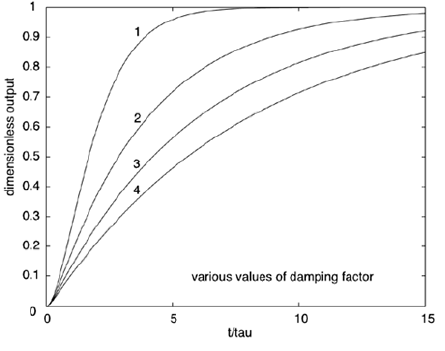 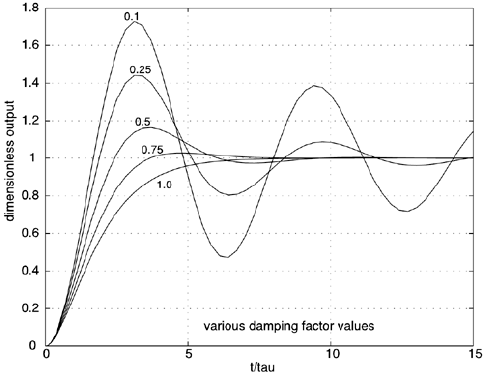 Lead-lag behavior   Poles and zeroes    If zero is real, inverse response. If pole is real, unstable.  As poles become more negative, the response is faster.As the imaginary/real ratio increases, the response becomes more oscillatory. Dead time    1st order Pade approximation    2nd order Pade approximation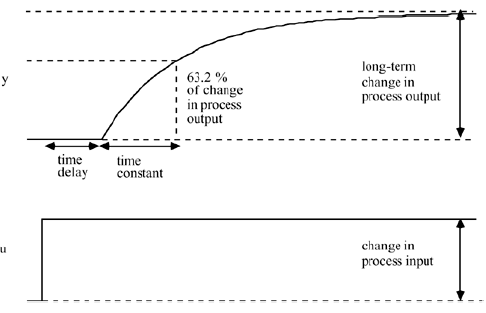 On-off control 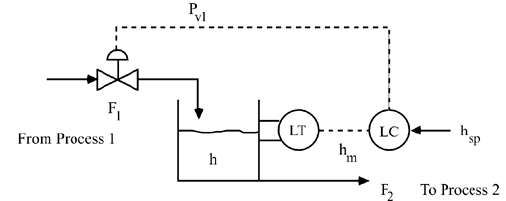 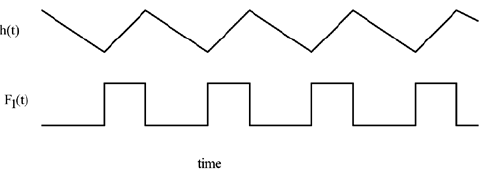 If If Else, Dead band is a measure of how an output change must occur before the setting is changed. There is a natural trade between tighter output control and periodic switching. With a small dead band, there will be small fluctuations in output, but more frequent switching of the setting. As the dead band is increased, the fluctuations in output become larger, but the heater setting is switched less often. Proportional control    A process with a positive gain requires a controller proportional gain that is also positive. A process with a negative gain would require a controller proportional gain that is also negative.Valve gain: 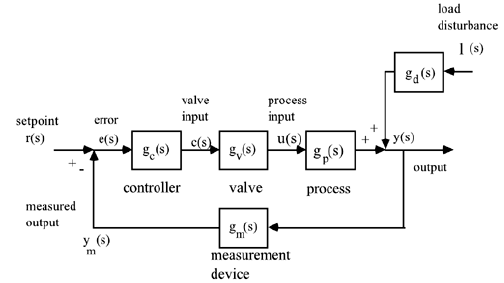 Response to setpoint change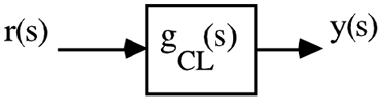 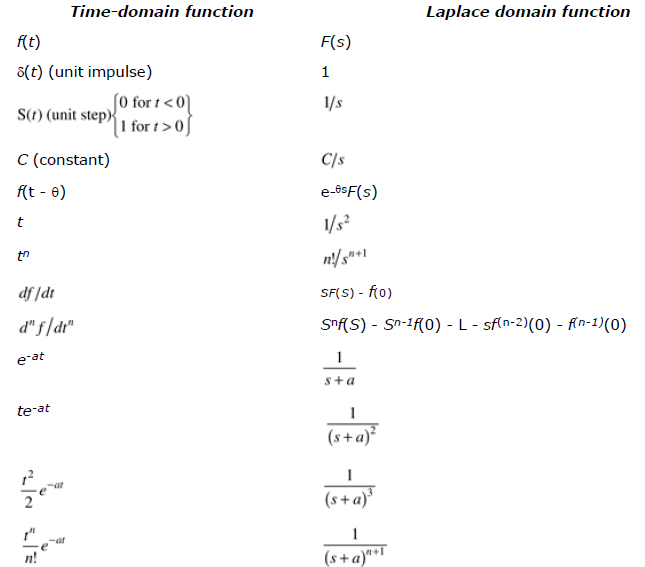 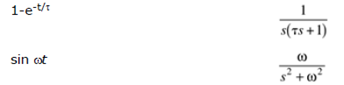 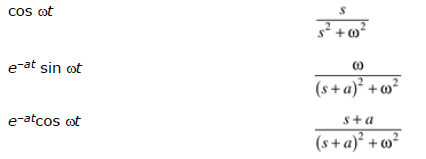 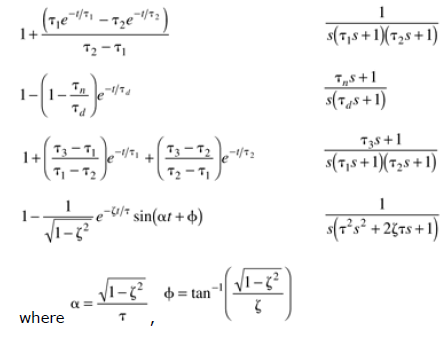 Damping factorPole locationCharacteristic behaviorStep responseTwo real, distinct rootsOverdampedTwo real, equal rootsCritically dampedTwo complex conjugate rootsUnderdamped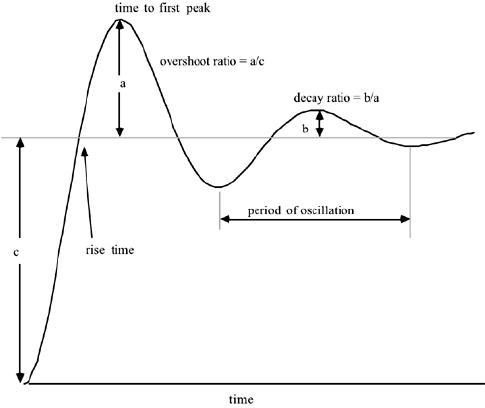 Process gain, To calculate  see where the first peak occurs, and divide that by .Controller transfer functionValve transfer functionProcess transfer functionDisturbance transfer functionMeasurement (sensor) transfer function